Гостиная "Соло-5"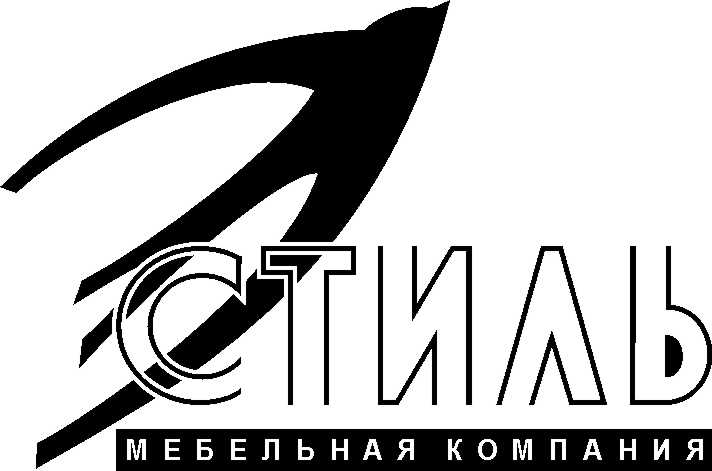 Эргономика:- Современный стиль, экологичные материалы, надежная и удобная в использовании фурнитура;- Вместительные секции книг и посуды;- Дополнительная опция - шкаф и варианты его наполнения;- Эргономичное решение для небольшой гостиной.- Основные материалы:- Корпус - ЛДСП «Венге»/ЛДСП "Дуб молочный" (толщина 16 мм);- Фасад – ЛДСП "Дуб молочный" (толщина 16 мм), МДФ  рамка "Венге"(толщина 18 мм);- Задние стенки и дно ящиков – ЛДВП «Венге» (толщина 3 мм);- Торцы деталей обработаны кромкой ПВХ 0,4 мм в цвет ЛДСП;- Стекло прозрачное (толщина 4 мм).Лицевая фурнитура:- Ручка – кнопка прямоугольная, цвет матовый металлик, размер 43х43  мм, высота 24мм, материал – пластик;- Опоры – ножка прямоугольная, цвет матовый металлик, длина 87 мм, ширина 53 мм, высота 20 мм, материал –пластик;- Стойки  – труба круглая, цвет матовый металлик, диаметр 27  мм, материал –пластик;- Фланцы  – круглые, цвет матовый металлик, материал –пластик.Гостиная "Соло-5"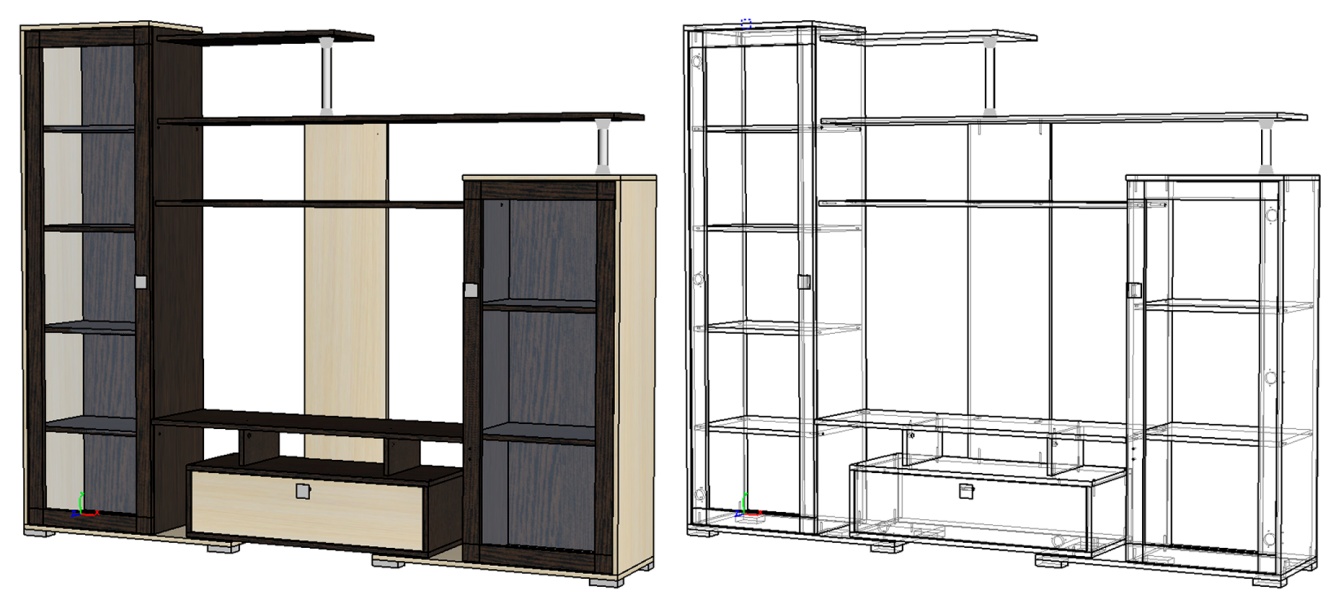 Гостиная может собираться как на правую, так и на левую стороны.Длина гостиной  2100 мм.Высота без учета ножек  1700 мм, с ножками 1720 мм.Глубина с учетом з/с ЛДВП 356 мм, глубина по боковинам  пеналов и тумбы  – 330 мм.Гостиная состоит из двух  пеналов  с полками для книг и посуды, тумбы под ТВ и открытых полок.Место для ТВ Д1100 х В700 мм.ПроизводительАдрес: 440015, г. Пенза, ул. Аустрина, 166. Телефоны:
+7 (8412) 26-25-87 - Ком. директор Буянин Анатолий Александрович
+7 (8412) 23-33-56, 90-81-32, 26-25-87 - Отдел по работе с клиентами
Электронная почта: 677100@mail.ruСайт: www.mcstyle.ru

